Приложение  3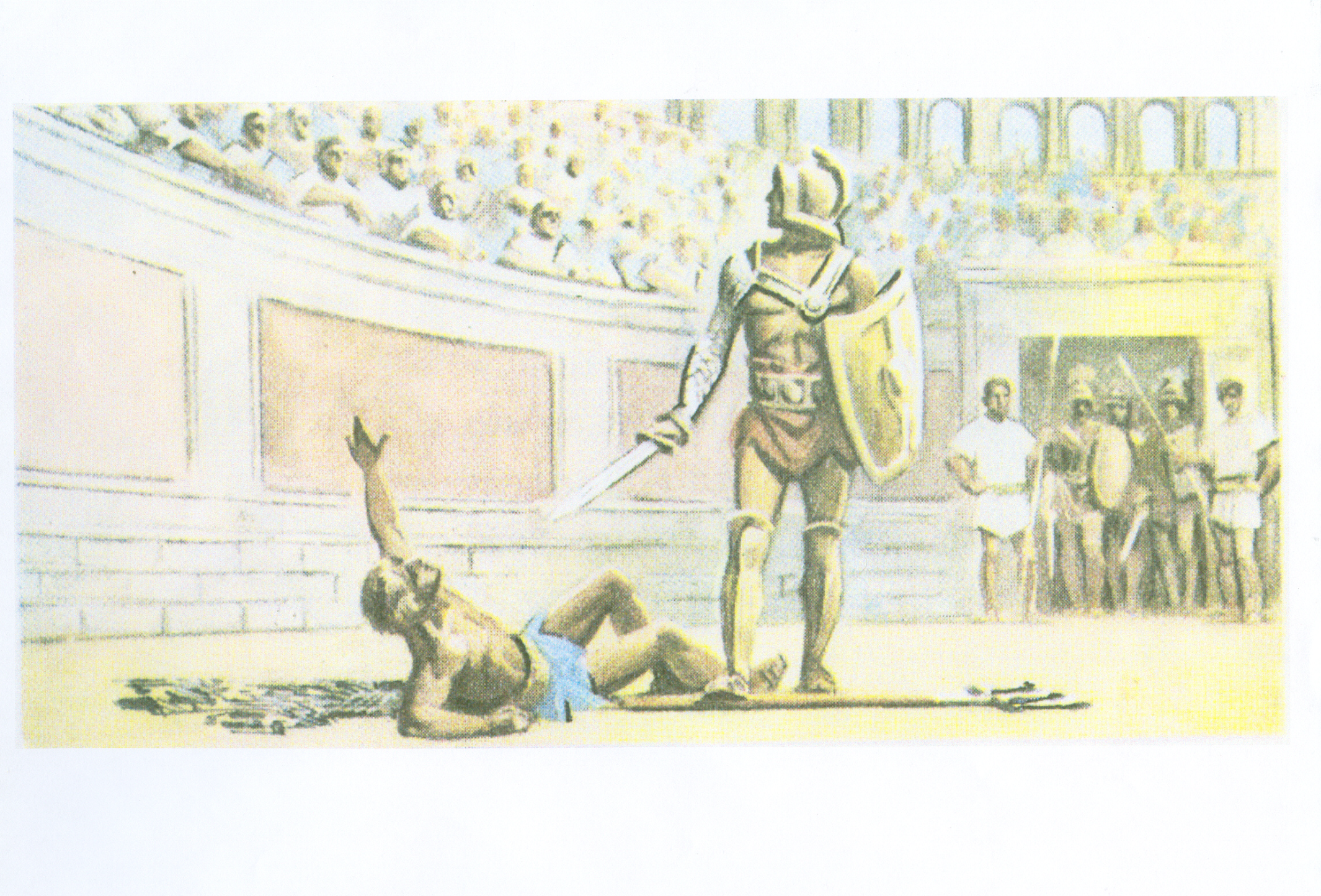 